ApstiprinātsAlojas novada domes Iepirkumu komisijas2016. gada 29.aprīļa sēdēProtokola Nr. AND/2016/09/ELFLAIepirkums Publisko iepirkumu likuma 8.2 panta kārtībā„Saliekamo krēslu piegāde”NOLIKUMSIepirkuma identifikācijas Nr. AND/2016/09/ELFLAAlojā, 2016Vispārīgā informācijaIepirkuma identifikācijas Nr.: AND/2016/09/ELFLA.Pasūtītājs:Iepirkuma metode – iepirkums tiek veikts saskaņā ar Publisko iepirkumu likuma 8.2 pantu. Iepirkuma nolikuma saņemšana: Iepirkuma dokumenti (nolikums ar pielikumiem, turpmāk – Nolikums) ir brīvi un tieši elektroniski pieejami pasūtītāja mājas lapā internetā www.aloja.lv sadaļā - Attīstība/Iepirkumi. Ja ieinteresētais piegādātājs pieprasa izsniegt Nolikumu drukātā veidā, Pasūtītājs  to izsniedz ieinteresētajam piegādātājam 3 (trīs) darba dienu laikā pēc tam, kad saņemts attiecīgs pieprasījums, ievērojot nosacījumu, ka pieprasījums iesniegts laikus pirms piedāvājumu iesniegšanas termiņa beigām. Ieinteresētā piegādātāja pienākums ir pastāvīgi sekot aktuālajai informācijai Pasūtītāja mājas lapā un ievērot to, sagatavojot savu piedāvājumu. Informācijas apmaiņas kārtība: rakstiski, izmantojot Pasūtītāja e-pasta adresi - dome@aloja.lv . Papildu informācijas sniegšana:Ja ieinteresētais piegādātājs ir laikus pieprasījis papildu informāciju par iepirkuma dokumentos iekļautajām prasībām attiecībā uz piedāvājuma sagatavošanu un iesniegšanu vai pretendentu atlasi, Pasūtītājs to sniedz iespējami īsā laikā, bet ne vēlāk kā 3 (trīs) darba dienas pirms piedāvājumu iesniegšanas termiņa beigām. Papildu informāciju Pasūtītājs nosūta ieinteresētajam piegādātājam, kas uzdevis jautājumu, un vienlaikus ievieto šo informāciju Pasūtītāja mājas lapā internetā, norādot arī uzdoto jautājumu. Piedāvājuma iesniegšana:Ieinteresētais piegādātājs piedāvājumu var iesniegt personīgi vai pa pastu, sākot ar iepirkuma izsludināšanas dienu, līdz 2016.gada 13.maijam plkst. 10:00. Par iesniegšanas brīdi uzskatāms brīdis, kad Pasūtītājs saņem piedāvājumu Nolikuma 1.2.punktā norādītajā Pasūtītāja adresē. Piedāvājumu, kas iesniegts pēc piedāvājumu iesniegšanas termiņa beigām, Pasūtītājs neizskata un atdod atpakaļ iesniedzējam. Pretendents sedz izmaksas, kas ir saistītas ar piedāvājuma sagatavošanu un iesniegšanu. Pretendents līdz piedāvājumu iesniegšanas termiņa beigām var grozīt vai atsaukt savu piedāvājumu, iesniedzot Pasūtītājam rakstisku paziņojumu. Piedāvājuma atsaukumam ir bezierunu raksturs. Iesniegtais piedāvājums ir derīgs līdz iepirkuma līguma noslēgšanai. Prasības piedāvājuma noformējumam un iesniegšanai. Piedāvājumu iesniedz 2 (divos) eksemplāros (viens – ORIĢINĀLS, viens – KOPIJA) atbilstoši Nolikuma 1.9.punkta prasībām, un tas sastāv no šādām daļām:satura rādītājs, kurā norādīti visi iesniegtie dokumenti;pieteikums dalībai iepirkumā (saskaņā ar Nolikuma 1.pielikumu);pretendenta atlases dokumenti (saskaņā ar Nolikuma 3.3.punktu);tehniskais piedāvājums saskaņā ar Nolikuma 3.4.punktu un 3.pielikumu;finanšu piedāvājums saskaņā ar Nolikuma 3.5.punktu un  4.pielikumu; Piedāvājumu iesniedz aizlīmētā un aizzīmogotā aploksnē, uz kuras norāda:Piedāvājuma dokumenti jāsakārto vienā sējumā, lai dokumentus nebūtu iespējams atdalīt, tiem jābūt cauršūtiem (caurauklotiem) ar izturīgu diegu. Sējuma lapām jābūt numurētām un jāatbilst pievienotajam satura rādītājam. Uz pēdējās lapas aizmugures cauršūšanai izmantojamo auklu jānostiprina ar pārlīmētu lapu, kurā norādīts cauršūto lapu skaits, apliecinājuma vietas nosaukums un datums, kā arī jābūt pretendenta vai tā pilnvarotā pārstāvja parakstam un tā atšifrējumam. Piedāvājumu sagatavo latviešu valodā.Dokumentiem jābūt noformētiem atbilstoši 2010.gada 28.septembra MK noteikumiem Nr.916 “Dokumentu izstrādāšanas un noformēšanas kārtība”. Pretendenta iesniegtajam piedāvājumam jābūt pretendenta likumiskā vai pilnvarotā pārstāvja parakstītam. Ja pretendenta piedāvājumu paraksta pilnvarotā persona, piedāvājumam klāt jāpievieno pilnvara (kopija). Piedāvājuma dokumentiem jābūt skaidri salasāmiem un bez neatrunātiem labojumiem. Pretendents apliecina iesniegto dokumentu kopiju pareizību atbilstoši 2010.gada 28.septembra MK noteikumiem Nr.916 “Dokumentu izstrādāšanas un noformēšanas kārtība”. Pretendents ir tiesīgs visu iesniegto dokumentu atvasinājumu un tulkojumu pareizību apliecināt ar vienu apliecinājumu, ja viss piedāvājums ir cauršūts vai caurauklots.  Informācija par iepirkuma priekšmetuIepirkuma priekšmets: saliekamu krēslu piegāde Alojas novada domei saskaņā ar Tehniskās specifikācijas prasībām (Nolikuma 2.pielikums). CPV kods: 39112000-0 (krēsli).Iepirkums tiek veikts Vidzemes lauku partnerības „Brasla” izsludinātās pirmās LEADER projektu konkursa kārtas (ELFLA) Latvijas Lauku attīstības programmas 2014.–2020.gadam apakšpasākuma  19.2. “Darbību īstenošana saskaņā ar sabiedrības virzītas vietējās attīstības stratēģiju” aktivitātē 19.2.2. „Vietas potenciāla attīstības iniciatīvas”, 4.Rīcība: “Vides labiekārtošana pakalpojumu pieejamības un kvalitātes uzlabošanai”, ietvaros. Iepirkuma līgums tiks slēgts, ja projekta pieteikums tiks apstiprināts vietējā rīcības grupā un atbildīgajā instancē. Projekta noraidīšanas gadījumā iepirkums var tikt pārtraukts.Līguma izpildes vieta – Alojas novads.Līguma izpildes termiņš: 30 dienu laikā no līguma slēgšanas dienas.Līguma apmaksa: samaksa tiek veikta 20 (divdesmit) dienu laikā pēc rēķina saņemšanas. Pretendentu atlases nosacījumi un iesniedzamie dokumentiPretendents iepirkumā var būt jebkura fiziska vai juridiska persona, šādu personu apvienība jebkurā to kombinācijā, kura ir iesniegusi piedāvājumu iepirkumā, atbilstoši šī Nolikuma prasībām. Piedalīšanās iepirkumā ir pretendenta brīvas gribas izpausme.Pasūtītājs izslēdz pretendentu no dalības iepirkumā jebkurā no šādiem gadījumiem:pasludināts pretendenta maksātnespējas process (izņemot gadījumu, kad maksātnespējas procesā tiek piemērota sanācija vai cits līdzīga veida pasākumu kopums, kas vērsts uz parādnieka iespējamā bankrota novēršanu un maksātspējas atjaunošanu), apturēta vai pārtraukta tā saimnieciskā darbība, uzsākta tiesvedība par tā bankrotu vai tas tiek likvidēts;ievērojot Valsts ieņēmumu dienesta publiskās nodokļu parādnieku datubāzes pēdējās datu aktualizācijas datumu, ir konstatēts, ka pretendentam dienā, kad paziņojums par plānoto līgumu publicēts Iepirkumu uzraudzības biroja mājaslapā, vai dienā, kad pieņemts lēmums par iespējamu līguma slēgšanas tiesību piešķiršanu, Latvijā vai valstī, kurā tas reģistrēts vai kurā atrodas tā pastāvīgā dzīvesvieta, ir nodokļu parādi, tajā skaitā valsts sociālās apdrošināšanas obligāto iemaksu parādi, kas kopsummā kādā no valstīm pārsniedz 150 euro;uz pretendenta norādīto personu, uz kuras iespējām pretendents balstās, lai apliecinātu, ka tā kvalifikācija atbilst iepirkuma dokumentos noteiktajām prasībām, kā arī uz personālsabiedrības biedru, ja pretendents ir personālsabiedrība, ir attiecināmi Nolikuma 3.1.1. un 3.1.2.apakšpunktā minētie nosacījumi.Pasūtītājs veiks izslēgšanas nosacījumu pārbaudi tikai attiecībā uz pretendentiem, kuriem būtu piešķiramas līguma slēgšanas tiesības atbilstoši Nolikumā noteiktajām prasībām un kritērijiem. Pretendentu atlases prasības un iesniedzamie dokumenti:Tehniskais piedāvājums: Tehniskais piedāvājums jāsagatavo saskaņā ar Tehniskajā specifikācijā noteiktajām prasībām un tehniskā piedāvājuma formu (Nolikuma 3.pielikums).Finanšu piedāvājums:Finanšu piedāvājumu ir jāsagatavo saskaņā ar Nolikuma 4.pielikumu. Finanšu piedāvājumu sagatavo, ņemot vērā visas ar paredzamā līguma izpildi saistītās izmaksas, kas saistītas ar iepirkuma līguma izpildi saskaņā ar iepirkuma nolikuma prasībām, tai skaitā visi nodokļi, nodevas un citi maksājumi.Cenu finanšu piedāvājumā jānorāda euro bez pievienotās vērtības nodokļa.Piedāvājumu vērtēšana un izvēles kritērijiIesniegto piedāvājumu vērtēšanu veic Alojas novada domes Iepirkumu komisija. Iepirkumu komisija piedāvājumus vērtē sekojošos posmos:1.posms – piedāvājuma noformējuma atbilstība Nolikuma 1.8.punkta prasībām;2.posms – pretendentu atlase saskaņā ar Nolikuma 3.2. un 3.3.punkta prasībām;3.posms – tehniskā piedāvājuma vērtēšana saskaņā ar Nolikuma 3.4.punkta prasībām4.posms - finanšu piedāvājuma vērtēšana saskaņā ar Nolikuma 3.5.punkta prasībām.Vērtējot finanšu piedāvājumu, komisija pārbaudīs, vai piedāvājumā nav aritmētisku kļūdu. Ja Iepirkumu komisija konstatēs aritmētiskas kļūdas, tā šīs kļūdas izlabos un turpmākajā vērtēšanas procesā ņems vērā labojumus. Par kļūdu labojumiem un laboto piedāvājuma summu Pasūtītājs informēs pretendentu.  Piedāvājuma izvēles kritērijs ir iepirkuma nolikumam un tā pielikumiem atbilstošs piedāvājums ar zemāko cenu. Iepirkumu komisija neizskata pretendenta piedāvājumu un izslēdz pretendentu no dalības iepirkumā, ja pretendents nav iesniedzis visus pieprasītos dokumentus vai, iesniedzot pieprasīto informāciju, norādījis nepatiesas ziņas, vai arī no iesniegtajiem dokumentiem ir konstatējams, ka pretendenta piedāvājums neatbilst iepirkuma Nolikumā noteiktajām prasībām.Pasūtītājs var pieņemt lēmumu par iepirkuma izbeigšanu, neizvēloties nevienu piedāvājumu, ja iepirkumam nav iesniegts neviens piedāvājums vai ja iesniegtie piedāvājumi neatbilst iepirkuma Nolikumā noteiktajām prasībām, kā arī citos gadījumos saskaņā ar Publisko iepirkumu likumu. Pasūtītājs var jebkurā brīdī pārtraukt iepirkuma procedūru, ja tam ir objektīvs pamatojums. 3 (trīs) darba dienu laikā pēc lēmuma pieņemšanas  visi pretendenti tiks informēti par komisijas pieņemto lēmumu. Informācija par rezultātiem tiks nosūtīta elektroniski, izmantojot drošu elektronisko parakstu, uz pretendenta norādīto e-pasta adresi.Iepirkuma līguma slēgšanaPamatojoties uz pretendenta piedāvājumu, ar Iepirkumu komisijas izraudzīto pretendentu tiks slēgts iepirkuma līgums saskaņā ar Nolikumam pievienoto iepirkuma līguma projektu (5.pielikums). Iesniedzot piedāvājumu, pretendents piekrīt visiem Nolikuma un iepirkuma līguma projekta noteikumiem un apņemas tos pildīt.Iepirkuma līgums tiks slēgts, ja projekta pieteikums tiks apstiprināts vietējā rīcības grupā un atbildīgajā instancē (Nolikuma 2.3.punkts). Projekta noraidīšanas gadījumā iepirkums tiks pārtraukts.Iepirkumu komisijas tiesības un pienākumiIepirkumu komisijas tiesības:Pieprasīt, lai pretendents izskaidro savā piedāvājumā ietverto informāciju. Komisija ir tiesīga pārbaudīt nepieciešamo informāciju kompetentā institūcijā, publiski pieejamās datu bāzēs vai citos publiski pieejamos avotos.Labot aritmētiskās kļūdas pretendentu finanšu piedāvājumos, informējot par to pretendentus.Pieaicināt ekspertu piedāvājumu noformējuma pārbaudē, pretendentu atlasē, piedāvājumu atbilstības pārbaudē un vērtēšanā.Noraidīt iesniegto piedāvājumu, ja tas neatbilst Nolikumā noteiktajām prasībām.Izvēlēties nākamo zemākas cenas piedāvājumu vai pārtraukt iepirkumu (vai kādu iepirkuma daļu) bez rezultātiem, ja izraudzītais pretendents atsakās slēgt iepirkuma līgumu ar Pasūtītāju.Citas Publisko iepirkumu likumā noteiktās iepirkumu komisijas tiesības. Iepirkumu komisijas pienākumi:Nodrošināt iepirkuma norisi un dokumentēšanu.Nodrošināt pretendentu brīvu konkurenci, kā arī vienlīdzīgu attieksmi pret tiem.Pēc ieinteresēto piegādātāju pieprasījuma normatīvajos aktos noteiktajā kārtībā sniegt informāciju par Nolikumu.Vērtēt pretendentus un to iesniegtos piedāvājumus saskaņā ar Publisko iepirkumu likumu, citiem normatīvajiem aktiem un šo Nolikumu, izvēlēties piedāvājumu vai pieņemt lēmumu par iepirkuma izbeigšanu, neizvēloties nevienu piedāvājumu.Citi Publisko iepirkumu likumā noteiktie iepirkumu komisijas pienākumi.Pretendenta tiesības un pienākumiPretendenta tiesības:Apvienoties pretendentu apvienībās ar citiem pretendentiem un iesniegt vienu kopēju piedāvājumu.Pirms piedāvājumu iesniegšanas termiņa beigām grozīt vai atsaukt iesniegto piedāvājumu.Pretendenta pienākumi:Sagatavot piedāvājumu atbilstoši iepirkuma nolikuma un normatīvo aktu prasībām.Sniegt patiesu informāciju par savu kvalifikāciju un piedāvājumu.Iepirkumu komisijas noteiktajā termiņā sniegt atbildes uz pieprasījumiem par papildus informāciju, kas nepieciešama pretendentu atlasei, piedāvājumu atbilstības pārbaudei, salīdzināšanai un vērtēšanai.Segt visas izmaksas, kas saistītas ar piedāvājumu sagatavošanu un iesniegšanu.PielikumiPretendenta pieteikums dalībai iepirkumā uz 1 (vienas) lapas;Tehniskā specifikācija uz 1 (vienas) lapas;Tehniskā piedāvājuma veidlapa uz 1 (vienas) lapas;Finanšu piedāvājuma veidlapa uz 1 (vienas) lapas;Iepirkuma līguma projekts uz 3 (trim) lapām.Iepirkumu komisijas priekšsēdētājs                                                      Pauls Lielmanis1.pielikums Iepirkuma nolikumam „Saliekamo krāslu piegāde”ID Nr. AND/2016/09/ELFLAPIETEIKUMs DALĪBAI iepirkumā „Saliekamo krēslu piegāde”ID Nr. AND/2016/09/ELFLA__________________						_______________	Vieta								          DatumsAr šī pieteikuma iesniegšanu:Piesakāmies dalībai un iesniedzam savu piedāvājumu  iepirkumā „Saliekamo krēslu piegāde”, ID Nr. AND/2016/09/ELFLA. Piedāvājam piegādāt saliekamos krēslus saskaņā ar iepirkuma Tehnisko specifikāciju un mūsu tehnisko un finanšu piedāvājumu.Apstiprinām, ka esam iepazinušies ar iepirkuma nolikumu, tajā skaitā ar tehnisko specifikāciju un līguma projektu, un piekrītam visiem tajos minētajiem nosacījumiem, tie ir skaidri un saprotami, iebildumu un pretenziju pret tiem nav. Apliecinām, ka nekādā veidā neesam ieinteresēti nevienā citā piedāvājumā un nepiedalāmies nevienā citā piedāvājumā, kas iesniegts šajā iepirkumā.Visas piedāvājumā sniegtās ziņas ir precīzas un patiesas.Z.v.2.pielikums Iepirkuma nolikumam „Saliekamo krēslu piegāde”ID Nr. AND/2016/09/ELFLATEHNISKĀ SPECIFIKĀCIJAiepirkumam „Saliekamo krēslu piegāde”ID Nr. AND/2016/09/ELFLA3.pielikums Iepirkuma nolikumam „Saliekamo krēslu piegāde”ID Nr. AND/2016/09/ELFLATEHNISKAIS PIEDĀVĀJUMSiepirkumam „Saliekamo krēslu piegāde”ID Nr. AND/2016/09/ELFLAPasūtītājs – Alojas novada dome, Jūras iela 13, Aloja, Alojas novads, LV-4064_____________________________________________________________________(pretendenta nosaukums reģistrācijas Nr.)4.pielikums Iepirkuma nolikumam „Saliekamo krēslu piegāde”ID Nr. AND/2016/09/ELFLAFINANŠU PIEDĀVĀJUMSiepirkumam „Saliekamo krēslu piegāde”ID Nr. AND/2016/09/ELFLAZ.v.5.pielikums Iepirkuma nolikumam „Saliekamo krēslu piegāde”ID Nr. AND/2016/09/ELFLA IEPIRKUMA LĪGUMA PROJEKTSiepirkumam „Saliekamo krēslu piegāde”ID Nr. AND/2016/09/ELFLAAlojā,							              2016. gada __.________	Alojas novada dome, reģistrācijas Nr. 90000060032, juridiskā adrese: Jūras iela 13, Aloja, Alojas novads, LV-4064, priekšsēdētaja Valda Bārdas personā, kas rīkojas uz Alojas pašvaldības nolikuma pamata, tālāk tekstā Pasūtītājs, no vienas puses, un ___________ „__________”, reģistrācijas Nr. __________, tās _________ personā, kas rīkojas uz statūtu pamata, tālāk tekstā Piegādātājs, no otras puses, abi kopā un katrs atsevišķi tālāk tekstā saukti Līdzēji, pamatojoties uz Pasūtītāja rīkotā iepirkuma “Saliekamo krēslu piegāde”, ID Nr. AND/2016/09/ELFLA, turpmāk tekstā – Iepirkums, rezultātiem un Izpildītāja iesniegto piedāvājumu, noslēdz šādu Līgumu:LĪGUMA PRIEKŠMETSPasūtītājs Līgumā noteiktā kārtībā pasūta, bet Piegādātājs apņemas piegādāt saliekamus krēslus (turpmāk – Prece), atbilstoši Pasūtītāja izsludinātās iepirkuma procedūras nolikuma tehniskajai specifikācijai un Piegādātāja iesniegtajam piedāvājumam.Piegādātājs Preci piegādā Pasūtītājam, iepriekš saskaņojot piegādes laiku un vietu, bet ne vēlāk kā 30 (trīsdesmit) dienu laikā no līguma noslēgšanas dienas.LĪGUMA SUMMASaskaņā ar iepirkuma procedūrā iesniegto Piegādātāja piedāvājumu Līguma summa bez PVN ir ____ EUR (summa vārdiem), 21 % PVN ir ____ EUR (summa vārdiem). Līguma kopējā summa ir ____ EUR (summa vārdiem). Līguma summā ir iekļautas visas ar preces piegādi saistītās izmaksas.SAMAKSAS KĀRTĪBASamaksu par Preci Pasūtītājs veic 20 (divdesmit) darba dienu laikā pēc Preču pieņemšanas un atbilstoša rēķina saņemšanas, veicot pārskaitījumu Piegādātāja norādītajā bankas kontā.PREČU PIEŅEMŠANA4.1. Precei jābūt jaunai, nelietotai, pilnībā funkcionējošai, atbilstošai iepirkuma tehniskajai specifikācijai un Pasūtītāja definētajām prasībām.4.2. Vienlaicīgi ar Preci Piegādātājs nodod Pasūtītājam visu Preci pavadošo dokumentāciju – lietošanas instrukcijas, preces izmantošanas nosacījumus un garantijas dokumentāciju, ja tā attiecināma uz konkrēto preci. 4.3. Saņemot Preci, Pasūtītājs veic nodotās Preces vizuālo (sākotnējo) pārbaudi. Ja tiek konstatēti vizuāli defekti vai nodotās Preces neatbilstība Līguma noteikumiem un tehniskajai specifikācijai, Pasūtītājs Piegādātāja iesniegto preču pavadzīmi – rēķinu neparaksta līdz nepilnību novēršanai. Ja sākotnējās pārbaudes laikā netiek konstatētas nepilnības, Pasūtītājs nekavējoties paraksta preču pavadzīmi-rēķinu.PASŪTĪTĀJA TIESĪBAS UN PIENĀKUMIPasūtītājs apņemas veikt maksājumu par Preci Līgumā noteiktajā termiņā un apmērā. Pasūtītājs veic tikai tās Preces apmaksu, kas piegādāta Līgumā noteiktajā kārtībā.Pasūtītājam ir tiesības pieprasīt un ne vēlāk kā 3 darba dienu laikā no Piegādātāja saņemt informāciju par piegādes laiku un apstākļiem, kas varētu kavēt piegādi.Pasūtītājam ir pienākums pieņemt preci, ja tā ir piegādāta saskaņā ar Līguma nosacījumiem. PIEGĀDĀTĀJA TIESĪBAS UN PIENĀKUMIPiegādātājam Līguma saistības jāveic patstāvīgi, un tas nedrīkst nodot pienākumu izpildi trešajām personām, iepriekš nesaskaņojot to ar Pasūtītāju.Līguma izpildē Piegādātājam ir jāievēro Līguma noteikumi un Pasūtītāja tiešie norādījumi un prasības.Piegādātājam ir pienākums pēc Pasūtītāja pieprasījuma sniegt informāciju par Preces piegādes gaitu un apstākļiem, kas traucē Preces piegādi.Piegādātājs garantē Preces kvalitāti un atbilstību iepirkuma nolikumā noteiktajām tehniskajām prasībām.Piegādātājs apliecina, ka Līguma izpildē tam ir saistoši iepirkuma nolikumā minētie nosacījumi attiecībā uz Preces piegādi, garantijas apkalpošanu, u.c.PRECES GARANTIJAPrecēm to ekspluatācijas vietā garantijas laiks (ja uz konkrēto preci ir attiecināms) ir ____ (_____) gadi no preces pieņemšanas dienas. Preces garantijas serviss jānodrošina ekspluatācijas vietā.NEPĀRVARAMA VARAPuses tiek atbrīvotas no atbildības par Līguma pilnīgu vai daļēju neizpildi, ja šāda neizpilde radusies nepārvaramas varas vai ārkārtēja rakstura apstākļu rezultātā, kuru darbība sākusies pēc līguma noslēgšanas un kurus nevarēja iepriekš ne paredzēt, ne novērst.Pusei, kura atsaucas uz nepārvaramas varas vai ārkārtēja rakstura apstākļu darbību, nekavējoties par šādiem apstākļiem rakstveidā jāziņo otrai Pusei. Ziņojumā jānorāda, kādā termiņā pēc viņa uzskata ir iespējama un paredzama viņa Līgumā paredzēto saistību izpilde, un, pēc pieprasījuma, šādam ziņojumam ir jāpievieno izziņa, kuru izsniegusi kompetenta institūcija un kura satur ārkārtējo apstākļu darbības apstiprinājumu un to raksturojumu.Ja šie apstākļi turpinās ilgāk nekā divus mēnešus, jebkura no Pusēm ir tiesīga atteikties no savām līgumsaistībām un neviena no Pusēm nav tiesīga prasīt zaudējumu atlīdzināšanu.PUŠU ATBILDĪBAPar katru nokavēto Preces piegādes dienu Piegādātājs maksā Pasūtītājam līgumsodu 0,1% (nulle komats viens procents) apmērā no Līguma summas.Ja Pasūtītājs Līguma 3.punktā paredzētajā termiņā un apjomā neveic maksājumu par Preci, viņš maksā Piegādātājam līgumsodu 0,1% (nulle komats viens procents) apmērā no Līguma summas par katru nokavēto maksājuma dienu.Gadījumā, ja Pasūtītājam rodas tiesības uz Līguma pamata pieprasīt no Piegādātāja līgumsodu vai jebkuru citu maksājumu, Pasūtītājam iepriekš rakstveidā brīdinot Piegādātāju ir tiesības ieturēt līgumsodu vai jebkuru citu maksājumu no Piegādātājam izmaksājamajām summām.LĪGUMA SPĒKĀ ESAMĪBALīgums ir saistošs Pasūtītājam un Piegādātājam, kā arī visām trešajām personām, kas likumīgi pārņem viņu tiesības un pienākumus.Līgums stājas spēkā ar tā abpusējas parakstīšanas dienu un ir spēkā līdz Pušu saistību pilnīgai izpildei. NOBEIGUMA NOSACĪJUMILīgums var tikt lauzts, abām Pusēm par to rakstiski vienojoties. Pusēm ir savlaicīgi jāpaziņo par savu norēķinu rekvizītu, juridisko adrešu izmaiņām.Visus strīdus un domstarpības, kas varētu rasties sakarā ar līgumsaistību izpildi, Puses centīsies atrisināt sarunu ceļā. Gadījumā, ja 20 (divdesmit) dienu laikā sarunu ceļā strīds netiks atrisināts, Puses vienojas strīdus risināt tiesā, atbilstoši LR normatīvo aktu prasībām.Ja kāds no Līguma noteikumiem zaudē savu juridisko spēku, tas neietekmē citus Līguma noteikumus.Līgums sastādīts latviešu valodā, divos eksemplāros, uz 3 (trīs) lapām. Abiem Līguma eksemplāriem ir vienāds juridiskais spēks. Viens no eksemplāriem glabājas pie Pasūtītāja, otrs – pie Piegādātāja.Puses ar saviem parakstiem apliecina, ka tām ir saprotams Līguma saturs, nozīme un sekas, tie atzīst Līgumu par pareizu, savstarpēji izdevīgu un labprātīgi vēlas to apliecināt.PUŠU REKVIZĪTIPASŪTĪTĀJS				IZPILDĪTĀJSAlojas novada dome				____________________		Reģ.Nr.90000060032				Reģ. Nr.Jūras iela 13, Aloja,				Adrese:Alojas novads, LV-4064Banka: 					Banka: Kods: 						Kods: Konta Nr.: 					Konta Nr.: Valdis Bārda 					___________________Z.v.						Z.v.Nosaukums Alojas novada domeJuridiskā adrese Jūras iela 13, Aloja, Alojas novads, LV-4064Reģistrācijas Nr.90000060032Tālruņa Nr. 64023925E-pasta adresedome@aloja.lv Pasūtītāja  mājas lapa internetāwww.aloja.lvKontaktpersona Evija Pētersone, iepirkumu speciālisteTālr. 26694477, e-pasts: evija.petersone@aloja.lv Alojas novada domeJūras iela 13, Aloja, Alojas novads, LV-4064, Latvija/pretendenta nosaukums, reģistrācijas Nr., juridiskā adrese, tālrunis/Piedāvājums iepirkumam “Saliekamo krēslu piegāde”identifikācijas Nr. AND/2016/09/ELFLANeatvērt līdz 2016.gada 13.maijam plkst. 10:00Nr.p.k.PrasībaIesniedzamais/-ie dokuments/-i3.2.1.Pretendents ir reģistrēts atbilstoši normatīvo aktu prasībām, tiesīgs nodarboties ar komercdarbību un veikt pasūtītājam nepieciešamo pakalpojumu.Reģistrācijas faktu attiecībā uz LR reģistrētiem pretendentiem komisija pārbaudīs publiski pieejamās datu bāzēs. Pretendents, kas ir reģistrēts ārvalstīs, iesniedz reģistrācijas apliecības kopiju.3.2.2.Pretendenta amatpersonai, kas parakstījusi piedāvājuma dokumentus, ir likumā noteiktajā kārtībā nostiprinātas paraksta tiesības. Ja piedāvājuma dokumentus paraksta pilnvarotā persona, jāpievieno atbilstoši noformēta pilnvara.3.2.3.Pretendentam iepriekšējo 3 (trīs) gadu laikā ir pieredze līdzīga rakstura piegāžu veikšanā – tas ir veicis vismaz 2 līdzīgu mēbeļu piegādes līgumu izpildi.Pretendenta pieredzes apraksts, norādot pasūtītāju, piegādātās preces aprakstu un pasūtītāja kontaktpersonu;Vismaz 1 (viena) atsauksme no pasūtītāja.Informācija par pretendentuInformācija par pretendentuInformācija par pretendentuPretendenta nosaukums:Pretendenta nosaukums:Reģistrācijas numurs:Reģistrācijas numurs:Juridiskā adrese:Juridiskā adrese:Pasta adrese:Pasta adrese:Tālrunis:Tālrunis:E-pasta adrese:E-pasta adrese:Pretendenta profila adrese internetā:Pretendenta profila adrese internetā:Bankas nosaukums:Bankas nosaukums:Bankas kods:Bankas kods:Konta numurs:Konta numurs:Paraksttiesīgā persona, kas parakstīs iepirkuma līgumu:Paraksttiesīgā persona, kas parakstīs iepirkuma līgumu:Informācija par pretendenta kontaktpersonu (atbildīgo personu)Informācija par pretendenta kontaktpersonu (atbildīgo personu)Informācija par pretendenta kontaktpersonu (atbildīgo personu)Vārds, uzvārds:Ieņemamais amats:Tālrunis:E-pasta adrese:Pretendenta likumiskā vai pilnvarotā pārstāvja amats, vārds, uzvārds un parakstsSaliekams krēsls ar atzveltniSaliekams krēsls ar atzveltniNepieciešamais apjoms200 gab.IzmērsSēdekļa augstums 460 mm (+/- 30 mm)RāmisMetāla MateriālsPolsterēts sēdeklis un atzveltneKrāsaSaskaņojot ar pasūtītājuCitas prasībasViegli saliekams un transportējams, gaismas, mitruma un triecienizturīgs, stabils un svara izturīgs, ilgs kalpošanas laiks, komfortabls lietošanā, aizņem maz vietas, ražots no viegli kopjamiem materiāliem. Ražotāja garantija vismaz 3 gadi. Ar sistēmu krēslu savienošanai rindās.Attēls (attēlam ir informatīva nozīme)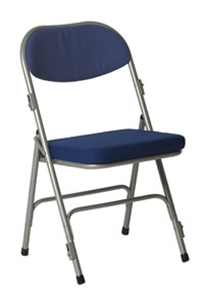 NosaukumsSpecifikācijaAttēlsDaudz.Pretendenta piedāvājumsSaliekams krēslsSēdekļa augstums 460 mm (+/- 30 mm), rāmis – metāla, polsterēts sēdeklis un atzveltne. Krāsa – saskaņojot ar pasūtītāju.Viegli saliekams un transportējams, gaismas, mitruma un triecienizturīgs, stabils un svara izturīgs, ilgs kalpošanas laiks, komfortabls lietošanā, aizņem maz vietas, ražots no viegli kopjamiem materiāliem. Ražotāja garantija vismaz 3 gadi. Ar sistēmu krēslu savienošanai rindās.200 gb.2016. gada ___. ______________Pretendenta likumiskā vai pilnvarotā pārstāvja amats, vārds, uzvārds un paraksts